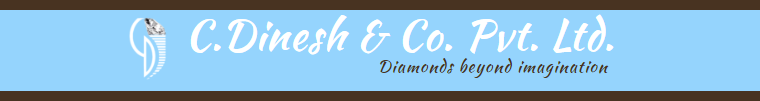 Respected Sir/Madam,Following is the registration form for creating user account in www.cdinesh.comSubmit your details and our sales executive will create your account and mail you the details.Once your account activated, you will receive mail with your Username and password.You can also reset your password if you wish to.Send this form on amit@cdinesh.com, our sales executive will reply you as soon as account created. Note: Fields marked * are compulsoryThanks You.PERSONAL DETAILPERSONAL DETAILCONTACT DETAILCONTACT DETAILACCOUNT DETAILACCOUNT DETAILFirst Name : *Phone No : *Email : *Last Name : *cell No :CC Email :ADDRESS DETAILADDRESS DETAILFax No :Business TypeAddress : *Company : *Country : *Website :State : *GSTNo :(GSTNO require if country is India)City : *Zip :